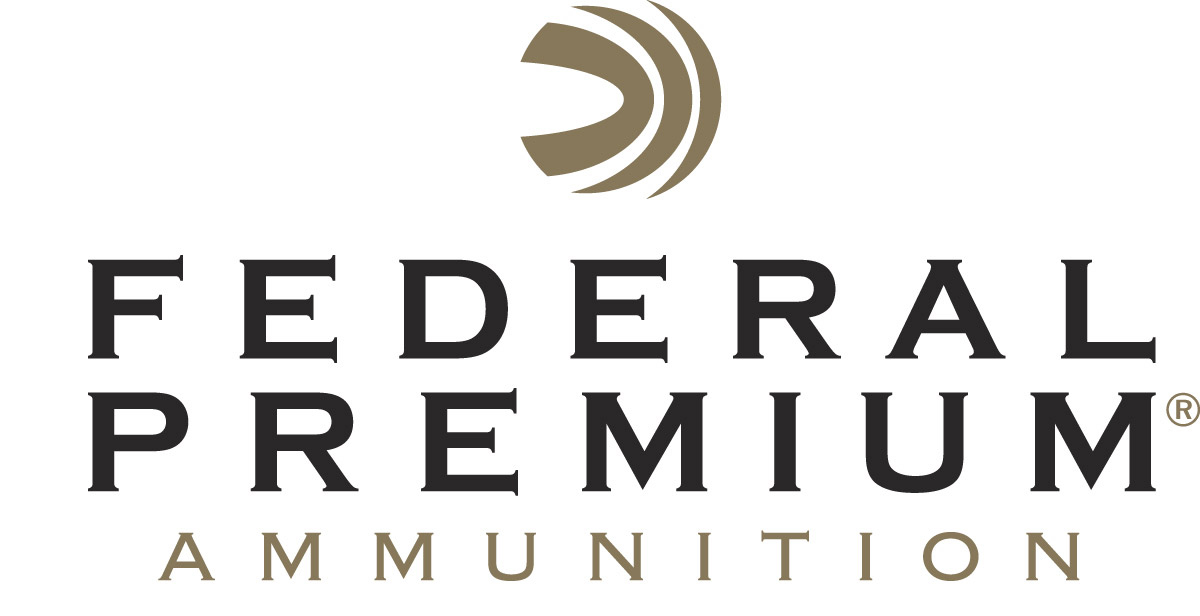 													 Contact: JJ ReichCommunications ManagerFirearms and Ammunition	(763) 323-3862FOR IMMEDIATE RELEASE 		 		  E-mail: pressroom@vistaoutdoor.comFederal FUSION Introduces a Hunting Load in 6.5 CreedmoorANOKA, Minnesota – November 30, 2016 – Federal Premium Ammunition is pleased to announce a new load in its FUSION hunting lineup. The popular FUSION ammunition is now offered in a 140-grain, 6.5 Creedmoor option. Shipments of these new products are being delivered to dealers.FUSION was the first rifle ammunition specifically built for deer hunting—and it’s still the best, offering the largest expansion and highest weight retention in its class. It’s a perfect match for the 6.5 Creedmoor cartridge, which has quickly become the choice of deer hunters who appreciate its long-range accuracy, flat trajectory, mild recoil and tag-punching power. Paired with the Fusion bullet’s molecularly fused jacket and pressure-formed core, the new load provides deep penetration and stopping power. FUSION is also available in 34 other loads from 223 Rem. to 45-70 Govt.Features & BenefitsNew 140-grain 6.5 Creedmoor Caliber offers long-range accuracy, flat trajectory and mild recoilSkived bullet tip for long-range expansionBoat-tail design maximizes ballistic coefficientMolecularly-fused jacket around a pressure-formed core produces excellent accuracyBest-in-class weight retention and expansion Part No. / Description / MSRPF65CRDFS1 / 6.5 Creedmoor 140 grain FUSION / $32.95Federal Premium is a brand of Vista Outdoor Inc., an outdoor sports and recreation company. For more information on Federal Premium, go to www.federalpremium.com.About Vista Outdoor Inc.Vista Outdoor is a leading global designer, manufacturer and marketer of consumer products in the growing outdoor sports and recreation markets. The company operates in two segments, Shooting Sports and Outdoor Products, and has a portfolio of well-recognized brands that provides consumers with a wide range of performance-driven, high-quality and innovative products for individual outdoor recreational pursuits. Vista Outdoor products are sold at leading retailers and distributors across North America and worldwide. Vista Outdoor is headquartered in Utah and has manufacturing operations and facilities in 13 U.S. States, Canada, Mexico and Puerto Rico along with international customer service, sales and sourcing operations in Asia, Australia, Canada, Europe and New Zealand. For news and information, visit www.vistaoutdoor.com or follow us on Twitter @VistaOutdoorInc and Facebook at www.facebook.com/vistaoutdoor. ###